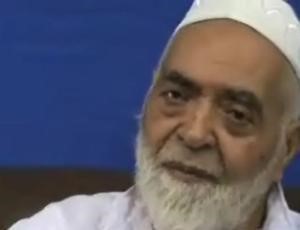 من هو الحاج محمد عمارةوُلد ـ رحمه الله ـ في قرية ميت خاقان مركز شبين الكوم محافظة المنوفية سنة 1930 م , وعمل مدرسًا بالتربية والتعليم حتى اُعتقل لمدة عشر سنوات من سنة 1954 م حتى سنة 1964 م بتهمة الانتماء للتنظيم الخاص , وكان ذلك في سجن المنيا , ولم يهنأ بالخروج من السجن لبضعة شهور حتى هبَّت زوابع سنة 1965 م ليلقى القبض عليه مرة ثانية ويبقى بالسجن حتى 1971 م .خرج من السجن ليعاود العمل بالتدريس مرة ثانية وفي سنة 1987 م استقال من الحكومة وواصل عمله التربوي بمدارس التربية الإسلامية بشبين الكوم حتى تم تأميم هذه المدارس ليتفرغ ـ رحمه الله ـ للدعوة إلى الله في مدن وقرى المحافظة , ولم يقعده ثقل المرض عن التخلف عن أي فعاليات من فعاليات الإخوان حتى كان يأتي لبعضها وهو يتهادى بين الرجلين , وكان آخر ما حضره انتفاضة جماهير المنوفية من أجل الانتهاكات التي تحدث في فلسطين من أسبوعين تقريبًا .تعرَّف ـ رحمه الله ـ على دعوة الإخوان المسلمين في ريعان شبابه , وبايع الإمام البنا : يقول ـ رحمه الله ـ " أول مرة قابلت فيها الإمام البنا في سنة 1947 م في محاضرة ألقاها بشبين الكوم أمام المسجد العباسي , وكنت ضمن حراسة السرادق , وأتذكر أن الناس كانوا يستمعون إليه وكأن على رءوسهم الطير فلا يلتفت منهم أحد نظرًا لبراعته في الخطابة وقدرته على جذب أسماع الناس .انضم ـ رحمه الله ـ إلى النظام الخاص , وعمل جنديًّا مخلصًا في هذا النظام , وعُذِّب بسبب ذلك عذابًا شديدًا وكان كتومًا يعلم الكثير والكثير عن شخصيات في أماكن حساسة كانت من الإخوان, ولم يكن الأمن يعلم عنها شيئًا ومنهم شخصيات كانت من داخل الأمن.كان ـ رحمه الله ـ مربيًا من طراز خاص بمعنى أنه كان مربيًا بالقدوة تتعلم من سلوكياته ومواقفه الكثير ؛ حيث كان ـ رحمه الله ـ قليل الكلام وكان يستنطق من أمامه بما يريد أن يقول , وكان كثيرًا ما يذكِّر بمواقف الأخوة والحب في الله التي عايشها مع إخوانه في رحلته الطويلة مع جماعة الإخوان المسلمين , وكان صلبًا في الحق لا يخشى في الله لومة لائم .كان زاهدًا لا يضع للدنيا اعتبارًا , وكان له فلسفته في المال المستمدة من حديث النبي " ليس لك من مالك إلا ما لبست فأبليت , وما أكلت فأفنيت , وما تصدَّقت فأبقيت وما عدا ذلك فأنت ذاهب وتاركه " .سُئل يومًا كيف كان الرعيل الأول من الإخوان يوفق بين العمل الدعوي والحياتي ؟ فكان جوابه " طوبى لمن جعل رزقه كفافًا ورضي به " .كان لا يأبه بالشائعات التي تطلقها الصحف عن الجماعة مهما كان شأنها فلما سُئل عن ذلك كان جوابه ما قاله السلف الصالح " لا تمكن زائغ القلب من أذنك فإنك لا تدري ما يعلق بقلبك منه " .عاش ـ رحمه الله ـ موقنًا بأن النصر قادم ، يربي الأجيال على ذلك ويذكر للجميع أنه جاءتهم في السجن رسالة تقول لهم " اصبروا فإن النصر قادم " يقول فعرضت الرسالة على الأستاذ : عمر التلمساني فقال : نحن الإخوان المسلمون سندعُ إلى الله وسنصبر على ذلك ولو لم يكن هناك نصر لأننا على الحق " .كان لا يحب للشباب أن يشغل نفسه بما سيكون وإنما بما هو كائن وكان يقول " المؤمل عيب ولك الساعة التي أنت بها فجد واجتهد " .سُئل ماذا تعلَّمت من الإخوان المسلمين ؟فقال " تعلَّمتُ من الإخوان التكافل وهذا عشته عمليًا في السجون والمعتقلات , وتعلَّمتُ من الإخوان حبهم لكل الناس حتى المعارضين لهم , وتعلَّمتُ منهم الصبر على الشدائد , وتعلَّمتُ منهم أن الأمور كلها بيد الله لا بيد البشر " .حقيقة ... إن العين لتدمع وإن القلب ليحزن ولا نقول إلا ما يرضي ربنا وإنا لفراقك يا أستاذنا لمحزونون . رحم الله الحاج : محمد عبد المجيد عمارة وأسكنه فسيح جناته , ورزق أهله وذويه الصبر والسلوان.